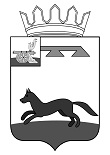 СОВЕТ ДЕПУТАТОВ  ВЛАДИМИРОВСКОГО СЕЛЬСКОГО ПОСЕЛЕНИЯ ХИСЛАВИЧСКОГО РАЙОНА СМОЛЕНСКОЙ ОБЛАСТИРЕШЕНИЕот  25 мая 2020  г.                                                                                   № 9В соответствии с Федеральным законом от 25.12.2008 № 273-ФЗ «О противодействии коррупции», Федеральным законом от 06.10.2003 № 131-ФЗ «Об общих принципах организации местного самоуправления в Российской Федерации», Уставом Владимировского сельского поселения Хиславичского района Смоленской области Совет депутатов Владимировского сельского поселения Хиславичского района Смоленской области РЕШИЛ:1.Внести в решение Совета депутатов Владимировского сельского поселения Хиславичского района Смоленской области  № 32 от 13.10.2016 г.  «Об утверждении Порядка  увольнения (освобождения от должности) лица, замещающего муниципальную должность, в связи с утратой доверия» (в редакции решения Совета депутатов Владимировского сельского поселения Хиславичского района Смоленской области  от 03.06.2019 г. № 11)  следующие изменения:- пункт 2 части 3 дополнить словами «если иное не установлено федеральными законами». 2. Контроль за исполнением настоящего решения оставляю за собой.3. Разместить настоящее решение в информационно-телекоммуникационной сети «Интернет» на официальном сайте Администрации муниципального образования «Хиславичский район» Смоленской области.Глава муниципального образованияВладимировского сельского поселения Хиславичского района Смоленской области                                                      И.А.ШевандинаПриложение к Решению Совета депутатов Владимировского сельского поселения Хиславичского района Смоленской области  от 13.10.2016 г. № 32 (в новой редакции Решения  Совета депутатов Владимировского сельского поселенияот 03.06.2019 г. № 11, от 25.05.2020 г. № 9)ПОРЯДОК 
УВОЛЬНЕНИЯ (ОСВОБОЖДЕНИЯ ОТ ДОЛЖНОСТИ) В СВЯЗИ С УТРАТОЙ ДОВЕРИЯ  ЛИЦ, ЗАМЕЩАЮЩИХ  МУНИЦИПАЛЬНЫЕ  ДОЛЖНОСТИ  В ОРГАНАХ МЕСТНОГО САМОУПРАВЛЕНИЯ ВЛАДИМИРОВСКОГО СЕЛЬСКОГО ПОСЕЛЕНИЯ  ХИСЛАВИЧСКОГО РАЙОНА СМОЛЕНСКЙО ОБЛАСТИ      1. Настоящий Порядок увольнения (освобождения от должности) в связи с утратой доверия лиц, замещающих муниципальные должности в органах местного самоуправления Владимировского сельского поселения Хиславичского района Смоленской области (далее также – Порядок) разработан в соответствии с Конституцией Российской Федерации, Федеральным законом от 06.10.2003 № 131-ФЗ «Об общих принципах организации местного самоуправления в Российской Федерации», Федеральным законом от 25.12.2008 № 273-ФЗ «О противодействии коррупции», от 07.05.2013 № 79-ФЗ «О запрете отдельным категориям лиц открывать и иметь счета (вклады), хранить наличные денежные средства и ценности в иностранных банках, расположенных за пределами территории Российской Федерации, владеть и (или) пользоваться иностранными финансовыми инструментами» и устанавливает последовательность действий при увольнении (освобождении от должности) лиц, замещающих муниципальные	должности	в органах местного самоуправления Владимировского сельского поселения Хиславичского района	Смоленской области.
    2. Лицами, замещающими муниципальные должности в органах местного самоуправления Владимировского сельского поселения Хиславичского района Смоленской области являются Глава муниципального образования Владимировского сельского поселения Хиславичского района Смоленской области, депутаты   Совета   депутатов   Владимировского   сельского  поселения Хиславичского района Смоленской области.
    3. Лица, замещающие муниципальные должности, подлежат увольнению (освобождению от должности) в связи с утратой доверия в следующих случаях, предусмотренных статьей 13.1 Федерального закона от 25.12.2008    № 273-ФЗ «О противодействии коррупции»:
   1) непринятия лицом мер по предотвращению и (или) урегулированию конфликта интересов, стороной которого оно является;
  2) непредставления лицом сведений о своих доходах, об имуществе и обязательствах имущественного характера, а также о доходах, об имуществе и обязательствах имущественного характера своих супруги (супруга) и несовершеннолетних детей либо  представления  заведомо  недостоверных  или  неполных	сведений, если иное не установлено федеральными законами;
   3) участия лица на платной основе в деятельности органа управления коммерческой  организации, за исключением случаев, установленных федеральным.законом;
    4) осуществления лицом предпринимательской деятельности;
    5) вхождения лица в состав органов управления, попечительских или наблюдательных советов, иных органов иностранных некоммерческих неправительственных организаций и действующих на территории Российской Федерации их структурных подразделений, если иное не предусмотрено международным договором Российской Федерации или законодательством Российской Федерации.
     4. Лицо, замещающее муниципальную должность, которому стало известно о возникновении у подчиненного ему лица личной заинтересованности, которая приводит или может привести к конфликту интересов, подлежит увольнению (освобождению от должности) в связи с утратой доверия также в случае непринятия лицом, замещающим муниципальную должность, мер по предотвращению и (или) урегулированию конфликта интересов, стороной которого  является подчиненное ему	 лицо.    4.1. Сведения о применении к лицу, замещающему государственную должность Российской Федерации, государственную должность субъекта Российской Федерации, муниципальную должность, взыскания в виде увольнения (освобождения от должности) в связи с утратой доверия за совершение коррупционного правонарушения включаются государственным органом (органом местного самоуправления), в котором это лицо замещало соответствующую должность, в реестр лиц, уволенных в связи с утратой доверия, предусмотренный статьей 15 настоящего Федерального закона.    5. Решение об увольнении (освобождении от должности) в связи с утратой доверия принимается по основаниям, предусмотренным пунктами 3, 4 настоящего	 Порядка.    5.1. Решение об увольнении (освобождении от должности) в связи с утратой доверия лиц, замещающих муниципальные должности, принимается Советом депутатов Владимировского сельского поселения Хиславичского района Смоленской области.
  	Решение об увольнении (освобождении от должности) в связи с утратой доверия Главы муниципального образования Владимировского сельского поселения Хиславичского района Смоленской области принимается Советом депутатов Владимировского сельского поселения Хиславичского района Смоленской области. 
         Решение Совета депутатов Владимировского сельского поселения Хиславичского района Смоленской области считается принятым, если за него проголосовало не менее двух третей от установленной численности депутатов Совета депутатов Владимировского сельского поселения Хиславичского района Смоленской области.
  5.2. Проверка случаев, предусмотренных пунктами 3, 4 настоящего Порядка проводится специалистом Администрации Владимировского сельского поселения Хиславичского района Смоленской области, уполномоченным в области профилактики коррупционных правонарушениях (далее – уполномоченное лицо). 
Проверка уполномоченным лицом проводится:
  1) самостоятельно, при этом запрашивается информация от организаций, обладающих сведениями о наличии обстоятельств, предусмотренными пунктами	 3, 4 настоящего Порядка;
  2) при поступлении информации, содержащей сведений о совершении лицом, замещающим муниципальную должность на постоянной основе, коррупционных правонарушений, указанных в статье 13.1 Федерального закона от 25.12.2008 № 273-ФЗ «О противодействии коррупции», представленная в органы местного самоуправления.
По окончании проверки уполномоченным лицом подготавливается акт, в котором указываются факты и обстоятельства, установленные при проведении	проверки.
        6. При рассмотрении и принятии решения об увольнении (освобождении от должности)	 в связи с утратой	 доверия:
  1)	должны	быть	обеспечены:
- заблаговременное получение лицом, замещающим муниципальную должность, уведомления о дате, времени и месте рассмотрения результатов проверки, указанной в пункте 6 настоящего Порядка;
- представление лицу, замещающему муниципальную должность, возможности дать объяснения по поводу обстоятельств, выдвигаемых в качестве оснований для его увольнения (освобождения от должности) в связи с	утратой	доверия;
  2)	должны	учитываться:
- характер совершенного лицом, замещающим муниципальную должность, коррупционного правонарушения, его тяжесть, обстоятельства, при которых оно совершено;	
- соблюдение лицом, замещающим муниципальную должность, других ограничений и запретов, требований о предотвращении или урегулировании конфликта интересов и исполнение им обязанностей, установленных в целях противодействия коррупции;
- предшествующие результаты исполнения лицом, замещающим муниципальную должность, своих должностных обязанностей.
Непредставление лицом, замещающим муниципальную должность, письменного объяснения не исключает возможности принятия решения об освобождении его от должности в связи с утратой доверия.
          7. Решение Совета депутатов Владимировского сельского поселения Хиславичского района Смоленской области считается принятым, если за него проголосовало не менее двух третей от установленной численности депутатов Совета депутатов Владимировского сельского поселения Хиславичского района Смоленской области.
       8. Решение об увольнении (освобождении от должности) в связи с утратой доверия лиц, замещающих муниципальные должности на постоянной основе принимается не позднее чем через 30 дней со дня появления основания, а если это основание появилось в период между заседаниями  Совета депутатов Владимировского сельского поселения Хиславичского района Смоленской области, - не позднее чем через три месяца со дня появления такого основания.
   9. В решении об увольнении (освобождении от должности) лица, замещающего муниципальную должность, в связи с утратой доверия в качестве основания указывается соответствующий случай, предусмотренный статьей 13.1 Федерального закона от 25.12.2008 № 273-ФЗ «О противодействии коррупции», описание допущенного коррупционного правонарушения.
   10. Копия решения об увольнении в связи с утратой доверия лица, замещающего муниципальную должность, с указанием коррупционного правонарушения и нормативных правовых актов, положения которых им нарушены, вручаются лицу, замещавшему муниципальную должность, под роспись в течение пяти дней со дня вступления в силу соответствующего решения. Если лицо, замещавшее муниципальную должность, отказывается от ознакомления с решением под роспись и получения его копии, то об этом составляется соответствующий акт.
    12. В случае если лицо, замещающее муниципальную должность, не согласно с решением об увольнении (освобождении от должности), оно вправе в письменном виде изложить свое обоснованное особое мнение, а также вправе обжаловать данное решение в установленном действующим законодательством Российской Федерации порядке.  О внесении изменений в решение № 32     от 13.10.2016 г. «Об утверждении Порядка увольнения (освобождения от должности) лица, 
замещающего муниципальную должность, в связи с утратой доверия» 